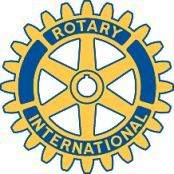 Rotary Club of Carleton Place and Mississippi Mills       Meeting of May 13, 2013This meeting saw 10 members present.  President Robert opened the meeting as usual by asking Secretary Doug asking if he had received any correspondence addressed to the Club.Doug had received an invoice from Metroland Publishing, which is the parent corporation of EMC Publishing for the ad the Club placed in the Carleton Place Gazette to publicize the recent mushroom compost sale.  This invoice was forwarded to Treasurer Mike for payment.The next item received was a quarterly digest from the Mississippi Valley Textile Museum.  This publication highlighted the Museum’s events over the past quarter and their up coming events.Doug did not have further letters nor other correspondence.  Robert asked if any other members had some news to speak of.  Rotarian Gordon said that he and Rotarian Bernie had decided that our Club should support the Almonte District High School’s team in their efforts to compete at the Reach For the Top’s Provincial competition in Toronto last weekend.  Since the team’s requirement was for financial assistance to be in their hands before the weekend, they asked Mike and Robert to endorse the  cheque for $200.00 made out to the Team prior to this week’s meeting.Rotarian Marion reported that she had heard from the Exchange Student we will be sponsoring this coming summer.  The student had said that she will be going to Switzerland and that there will be a student come to Canada from there in the summer as well.Rob then asked the Club to respond to the question of which dates our members could be available to work on the upcoming road side cleanup of County Road 29.  Doug said that he had been in communication with the coordinator at the County who was responsible for signing up volunteer organizations to cleanup their roads.  The contact had said that she had two Saturdays available; May 25th and June 1st.  Rob then polled the members present to ask which date was the best for them.  The majority selected June 1st and Doug said that he would contact the County to confirm with them which date we had selected.  Marion further said that she would take it upon herself to pickup the bin and related equipment that the County provides on the day before the cleanup occurs.Rob then asked Rotarian Judith to speak about her plans for the Club’s Strategic Plan.  She said that she had received a copy of the suggestions made by each member of the Club and that her next step would be to summarize ALL of the suggestion into one large report.  If there were five people that made essentially the same suggestion, she mark on her summary report (x5) beside the suggestion.  She said that another key aspect of the summary would be a condensed version of the mission statement provided through the suggestion form.  This missions statement would then become the basis for the Club’s priorities going forward and therefore its’ strategy.Judith then went around the table to ask each member present what Rotary meant to them, what brought them to become a member and for how long have they been members.  As each person spoke she made notes, explaining that this would help her in assessing the approach to be taken as part of the analysis of the questionnaire data.  She then said to Rob that it would most likely take her four weeks to come up with a data summary.